Executive Board: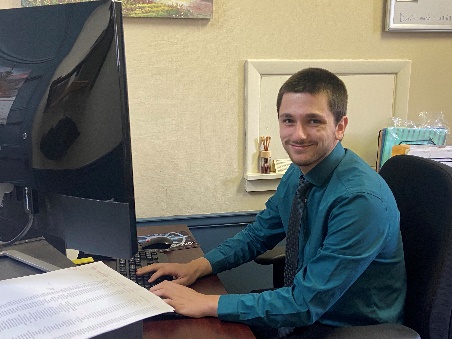 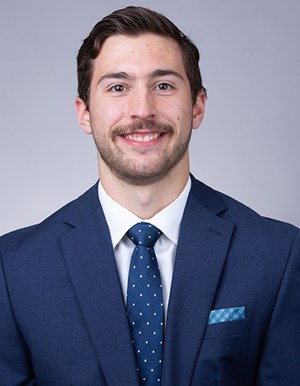 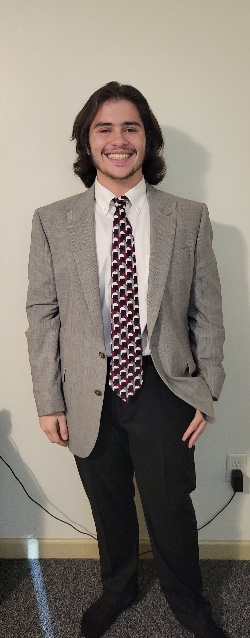 President: Nicholas Nosbisch 	Vice President: David Sudbrink		Treasurer: Christopher Bollman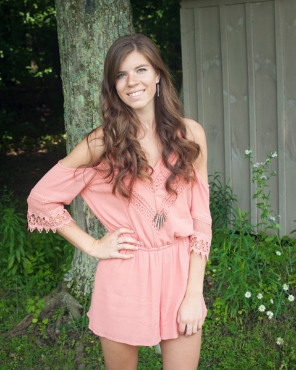 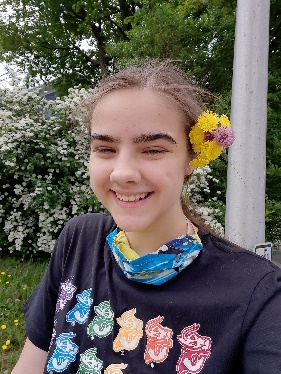 Program Chair: Julia DeLand		Special Events: Jenna Leid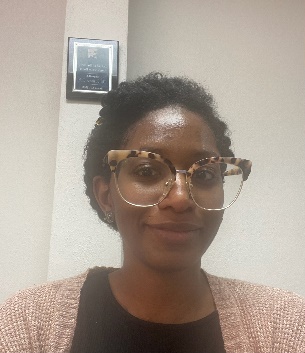 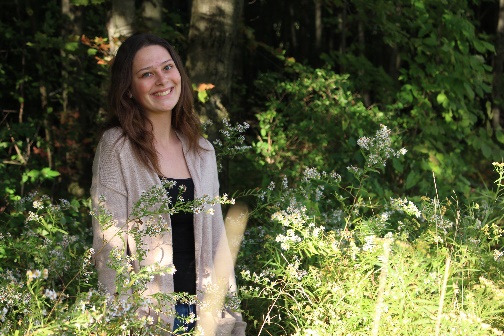 PR Chair: Kylie Beck			PR Assistant: Portia McCrimmonFind us on Instagram @fredaccountingsociety